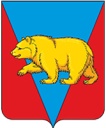 Администрация Абанского районаКрасноярского краяРАСПОРЯЖЕНИЕОб организации и проведениипраздничных новогодних мероприятий, зимних каникулВ целях проведения праздничных новогодних, спортивных мероприятий, сохранения культурных традиций, руководствуясь статьей 14 ФЗ №131 «Об общих принципах организаций местного самоуправления в Российской Федерации»: 1. Учреждениям культуры, спорта, молодежной политики Абанского района:запретить проведение корпоративных и иных мероприятий в закрытых помещениях и на открытом воздухе;провести мероприятия по праздничному оформлению территорий учреждений культуры, провести онлайн трансляции новогодних праздников.2. Рекомендовать Главам сельсоветов Абанского района:запретить проведение корпоративных и иных мероприятий в закрытых помещениях и на открытом воздухе;провести мероприятия по праздничному оформлению территорий населенных пунктов;продолжить поддерживать на своих территориях соблюдение превентивных мер, направленных на предупреждение распространения коронавирусной инфекции.3. Учреждениям образования Абанского района запретить проведение массовых мероприятий с участием различных групп лиц и с привлечением лиц из иных организаций.4. Рекомендовать МО МВД России «Абанский» в пределах своей компетенции обеспечить общественных порядок и безопасность граждан на период новогодних каникул.         5. Контроль за выполнением распоряжения  возложить  на заместителя Главы Абанского района - начальника отдела культуры, по делам молодёжи и спорта Л. А. Харисову. Глава Абанского района 				                   Г.В. Иванченко03.12.2020п. Абан                        № 403-р     